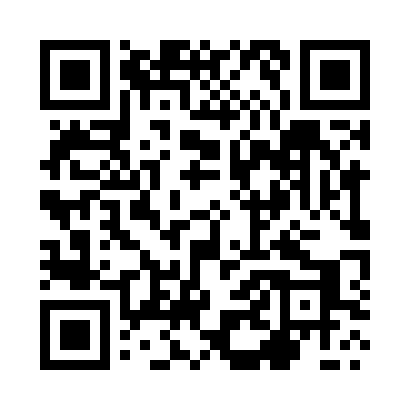 Prayer times for Maloszowice, PolandMon 1 Apr 2024 - Tue 30 Apr 2024High Latitude Method: Angle Based RulePrayer Calculation Method: Muslim World LeagueAsar Calculation Method: HanafiPrayer times provided by https://www.salahtimes.comDateDayFajrSunriseDhuhrAsrMaghribIsha1Mon4:326:311:015:287:319:232Tue4:296:291:005:297:339:253Wed4:266:271:005:307:349:274Thu4:236:241:005:317:369:305Fri4:206:2212:595:337:389:326Sat4:176:2012:595:347:399:347Sun4:146:1812:595:357:419:378Mon4:126:1512:595:367:439:399Tue4:096:1312:585:377:459:4110Wed4:056:1112:585:387:469:4411Thu4:026:0912:585:407:489:4612Fri3:596:0712:585:417:509:4913Sat3:566:0412:575:427:519:5114Sun3:536:0212:575:437:539:5415Mon3:506:0012:575:447:559:5616Tue3:475:5812:575:457:569:5917Wed3:445:5612:565:467:5810:0118Thu3:415:5412:565:488:0010:0419Fri3:375:5112:565:498:0110:0720Sat3:345:4912:565:508:0310:0921Sun3:315:4712:565:518:0510:1222Mon3:285:4512:555:528:0610:1523Tue3:245:4312:555:538:0810:1824Wed3:215:4112:555:548:1010:2025Thu3:175:3912:555:558:1110:2326Fri3:145:3712:555:568:1310:2627Sat3:115:3512:545:578:1510:2928Sun3:075:3312:545:588:1610:3229Mon3:035:3112:545:598:1810:3530Tue3:005:2912:546:008:2010:38